Приобретение услуги «Ремонт воздушного стерилизатора Binder ED 53»РГП на ПХВ «Национальный научный центр особо опасных инфекций                                     им. М.Айкимбаева» МЗ РК, объявляет об осуществлении закупа услуги «Ремонт воздушного стерилизатора Binder ED 53» (далее – Услуга) способом сравнения цен в соответствии с Положением к организации закупок товаров, работ и услуг в рамках выполнения государственных заданий и научно-технической программы (Приказ №183 от 20.07.2022 г.).Место оказания услуги: в соответствии с ИНКОТЕРМС 2010 - DDP: г. Алматы,                               ул. Жахангер, 14.Срок оказания услуги: до 10 сентября 2022 года.Условия оплаты: в течении 30 календарных дней, по факту оказания услуги.Место приема ценовых предложений: Ценовое предложение потенциальным поставщикам, необходимо предоставить до 10:00 часов 19 августа 2022 года, по адресу: 050000, г. Алматы, ул. Жахангер, 14, отдел государственных закупок или по электронной почте: Dby-1@nscedi.kz.Дата, время и место вскрытия конвертов с ценовыми предложениями: 10:30 часов  «19» августа 2022 года, по адресу: г. Алматы, ул. Жахангер, 14, отдел ГЗ.Необходимые документы, предоставляемые потенциальными Поставщиками:Заявка потенциального поставщика, изъявившего желание осуществить поставку товара, выполнение работ, оказание услуг должна содержать следующую информацию:Ценовое (коммерческое предложение) на закупаемые товары/работы/услуги с учетом всех налогов и расходов по поставке товара;Техническая спецификация товара с указанием наименования, характеристики, количества и объема поставляемых товаров, выполняемых работ и оказываемых услуг (приложение 2) В случае, если деятельность требует получения разрешения, направления уведомления, то необходимо приложить нотариально засвидетельствованную, либо электронную копию соответствующего разрешения (уведомления), сведения о которых подтверждаются в информационных системах государственных органов. Срок и порядок подписания договора: по результатам подведения итогов закупа договор заключается с победителем закупа в течении 5 рабочих дней.Дополнительная информация: телефон 8/727/2233821, е-mail: Dby-1@nscedi.kz, уполномоченный представитель организатора закупок Муханов Н. К. Приложение 1Перечень услугПриложение 2Техническая спецификация на оказание услуг по ремонту воздушного стерилизатора Binder ED 53.1. ОБЩИЕ ПОЛОЖЕНИЯ Настоящая техническая спецификация регламентирует проведение работ по ремонту воздушного стерилизатора Binder ED 53 РГП на ПХВ ННЦООИ имени М.Айкимбаева                 М3 РК, далее именуемый «Заказчик». Срок оказания услуг: до 10.09.22 г. с момента подписания договора с Заказчиком. Адрес: г. Алматы, ул. Жахангер, 14. Условия оплаты: после выполнения всего объема работ. «Исполнитель» - организация, выбранная для проведения работ по техническому обслуживанию. В рамках оказания услуг в соответствии с настоящей технической спецификацией Исполнитель обязуется предоставлять следующие услуги: 1.1. Сервисный ремонт. 1.2. Гарантия на оказанные услуги, выполненные работы, а также на узлы, детали и расходные материалы (не менее 12 месяцев). 1.3. Поставка и замена запчастей, установленных заводом-изготовителем, блоков оборудования (диагностика неисправности; устранение на месте, если возможно; замена запчасти или неисправного узла на новые). 1.4. Перед началом оказания услуг Исполнитель обязан в течение 2 (двух) рабочих дней с момента заключения договора: 1.4.1. Провести диагностику работы системы и предоставить Акт обследования. 1.4.2. Предоставить список работников, привлекаемых к оказанию Услуг на Объектах, с указанием фамилии, имени и отчества, паспортных данных. 1.4.3. Список инструментов, требуемый для выполнения работ.2. СОСТАВ РАБОТ 2.1. В таблице №1 приведен перечень работ Таблица №1 2.2. После проведения работ, Исполнитель обеспечивает проведение диагностических и настроечных процедур, результаты которых прилагает к акту выполненных работ. 3. ТРЕБОВАНИЯ К ПОДГОТОВКЕ ДОКУМЕНТАЦИИ И УПРАВЛЕНИЮ РАБОТАМИ 3.1. Исполнитель допускается к работам по техническому обслуживанию только в присутствии представителя Заказчика. 3.2. При предоставлении Акта выполненных работ Исполнитель прикладывает развернутые сведения о предоставленных услугах и действиях с Оборудованием, а также предоставить фотоотчет. 3.3. По результатам работ Исполнитель должен предоставить Технический отчет и сформировать рекомендации по дальнейшей эксплуатации и техническому обслуживанию. 3.4. При проведении всех работ, предусмотренных данным техническим условием выполнять требования ГОСТ, СНиП, ВСН, ПУЭ и других нормативных документов, действующих на территории РК.4. ТРЕБОВАНИЯ К ИСПОЛНИТЕЛЮ 4.1. Проводить все виды работ по техническому обслуживанию оборудования силами специалистов, обладающих необходимыми навыками и знаниями 4.2. Иметь в наличии собственный необходимый для проведения ремонта инструмент и оборудование. 4.3. Оборудования, запасные части и расходные материалы, необходимые для осуществления ремонта приобретаются Исполнителем, их стоимость учтена в стоимости услуг. 4.4. Исполнитель обязан соблюдать все требования нормативных документов в области промышленной и пожарной безопасности, охраны труда и окружающей среды. 4.5. Исполнитель несет ответственность за выполнение необходимых мероприятий по охране труда, промышленной и пожарной безопасности, за безопасное оказание Услуг. 4.6. Исполнитель обязан обеспечивать контроль за применением исправного инструмента, оборудования и приспособлений. 4.7. Исполнитель обеспечивает работников специальной одеждой, обувью и другими необходимыми СИЗ и контролирует их применение. 4.8. Исполнитель неукоснительно устраняет все замечания, выявленные в ходе проверки представителем Заказчика, и выполняет требования Заказчика по безопасному оказанию Услуг. 4.9. Исполнитель обязан согласовывать все виды работ, не относящиеся к ремонту, с администрацией Заказчика. 4.10. Исполнитель обязан возмещать Заказчику причиненный вред по вине Исполнителя услуг. 4.11. Своевременно устранять за свой счет официальные требования Заказчика и предоставлять отчет об устранении замечаний, выявленных в результате проверок Заказчиком, относительно предмета и в рамках зг ключаемого договора. 4.12. Исполнитель обязан соблюдать правила действующего внутреннего распорядка, контрольно-пропускного режима, внутренних положений Организации. 5. ТРЕБОВАНИЯ К ОКАЗЫВАЕМЫМ УСЛУГАМ 5.1. Услуги выполняются посредством выезда технических специалистов Исполнителя на объект Заказчика. 5.2. Выезд специалистов для обслуживания на объект осуществляется по согласованному Заказчиком графику сервисного обслуживания. 5.3. Проведение работ осуществляется в рабочие дни с 8.30 до 17.00 по согласованию с представителем Заказчика. 5.4. Все необходимые расходные материалы, инструменты, запасные части, узлы и блоки оборудования и прочие материалы необходимые для выполнения работ по восстановлению оборудования доставляются Исполнителем до места проведения работ собственным транспортом или транспортными компаниями. 5.5. Восстановление работоспособности оборудования или замена может производиться Исполнителем, как на объекте размещения оборудования (предпочтительный вариант), так и в собственном сервисном центре, в случае невозможности устранения неисправности на месте. При этом Исполнитель обязан организовать и произвести все виды погрузочно-разгрузочных работ, подъем/спуск оборудования на этаж его размещения, доставку непосредственно к месту установки оборудования своими силами. 5.6. Все материалы, оборудование, запасные части, комплектующие изделия, применяемые для выполнения работ, должны быть новыми и должны соответствовать спецификациям и должны иметь соответствующие сертификаты. 5.7. Все работы выполняются Исполнителем в соответствии с инструкциями, регламентами, требованиями и рекомендациями изготовителя оборудования, действующими нормативными документами и с надлежащим качеством.6. КОНТРОЛЬ НАД ПРОИЗВОДСТВОМ РАБОТ 6.1. Во время работ по ремонту Заказчик осуществляет активный контроль. Все работы должны выполняться с высоким качеством и соблюдением общей чистоты, аккуратности и порядка. 6.2. В процессе производства работ весь мусор и остатки материала должны убираться с рабочего участка. Проезды, проходы и рабочие места необходимо регулярно очищать, не загромождать. 6.3. Все отходы и мусор, возникающие во время производства работ, вывозятся и утилизируются Исполнителем в соответствии с утвержденными нормами. 6.4. Все кабели, удлинители и подобного рода материалы должны размещаться так, чтобы не блокировать пути движения и позволять производить очистку территории и содержать ее в чистоте. 7. ПЕРЕЧЕНЬ ОБСЛУЖИВАЕМОГО ОБОРУДОВАНИЯ QAZAQSTAN RESPÝBLIKASY DENSAÝLYQ SAQTAÝ MINISTRLIGINIŃ «MASǴUT AIQYMBAEV ATYNDAǴY  ASA QAÝİPTİ INFEKSIALAR ULTTYQ ǴYLYMI ORTALYǴY» SHARÝASHYLYQ JÚRGIZÝ QUQYǴYNDAǴY RESPÝBLIKALYQ MEMLEKETTIK KÁSIPORNY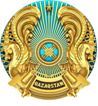 РЕСПУБЛИКАНСКОЕ ГОСУДАРСТВЕННОЕ ПРЕДПРИЯТИЕ НА ПРАВЕ ХОЗЯЙСТВЕННОГО ВЕДЕНИЯ« НАЦИОНАЛЬНЫЙ НАУЧНЫЙ ЦЕНТР ОСОБО ОПАСНЫХ ИНФЕКЦИЙ  ИМЕНИ  МАСГУТА АЙКИМБАЕВА»МИНИСТЕРСТВА ЗДРАВООХРАНЕНИЯ РЕСПУБЛИКИ КАЗАХСТАН№ лотаНаименование услугиЕд. изм.Кол-воВыделенная сумма (в тенге)1Ремонт воздушного стерилизатора Binder ED 53услуга1855 000,00№ п/пПеречень работ1Binder ЕР 531. Диагностика оборудования и составления дефектного акта. 2. Настроить систему управления оборудования. 3. Устранить неисправности в электрических узлах оборудования. 4. Прочистить нагревательные элементы. 5. Провести калибровку датчиков температуры или заменить. 6. Устранить все неисправности оборудования.№ п/пНаименование Марка и модельКол-во, штук1Стерилизатор воздушныйBinder ЕР 531